Rachel D’Ascanio, Katie Parker, Olivia Segalman

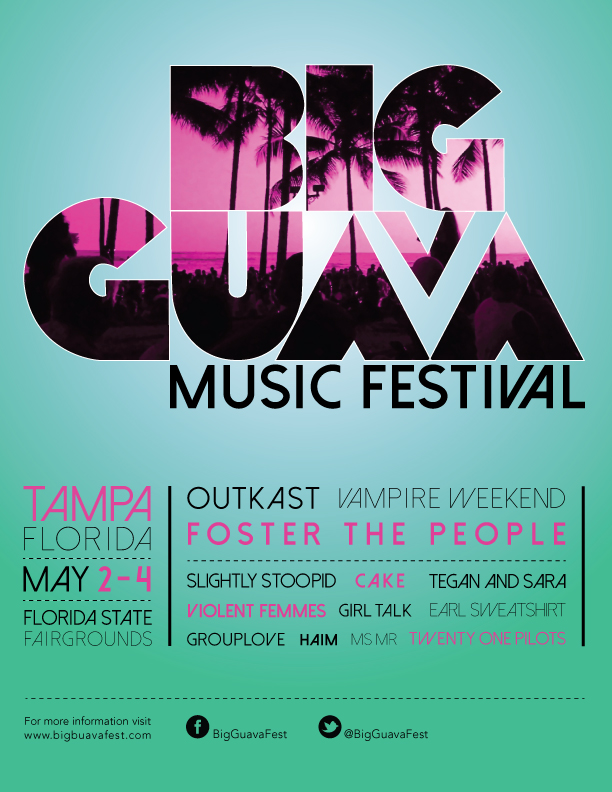 